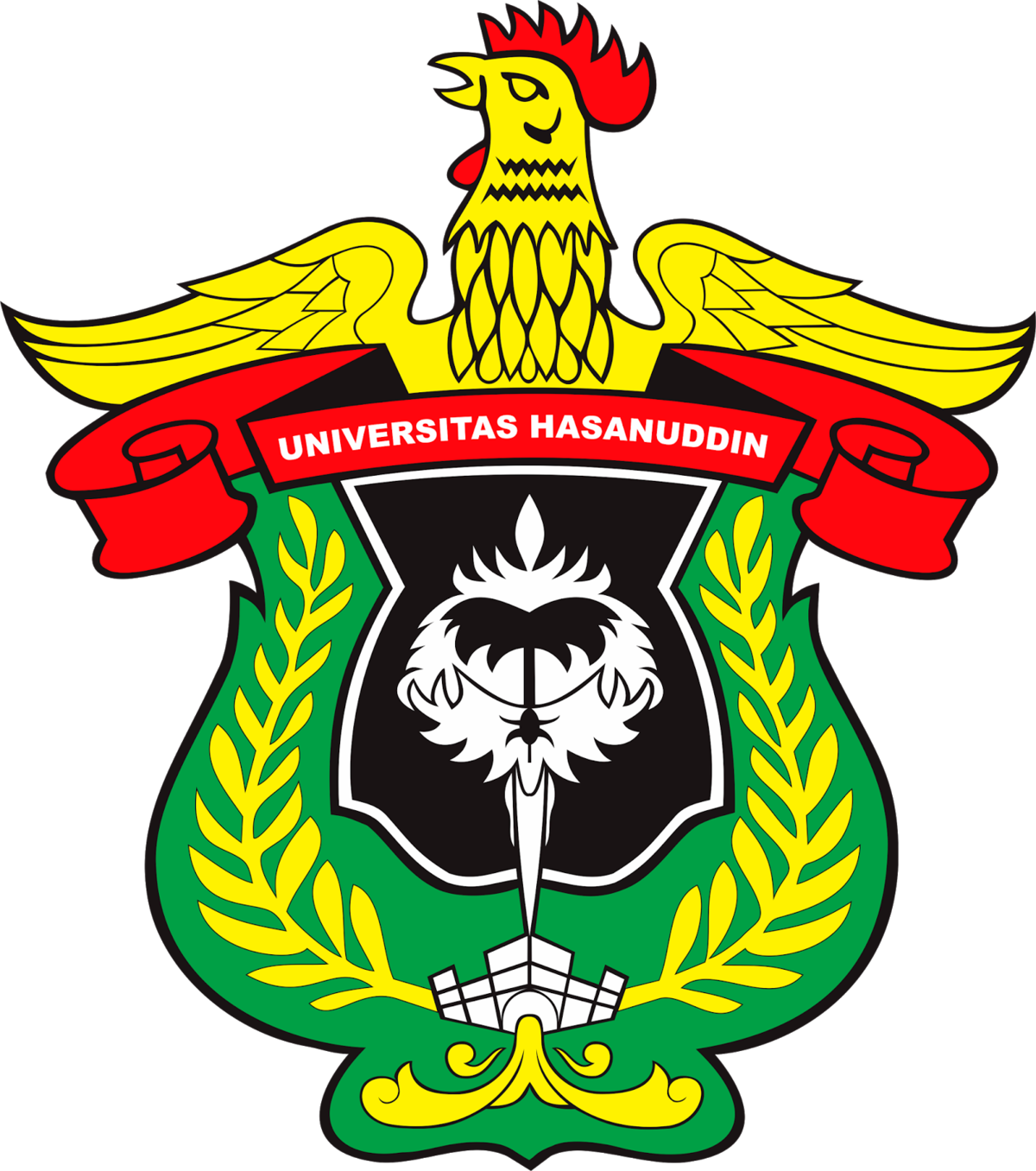 FAKULTAS HUKUM UNIVERSITAS HASANUDDINSTANDAR OPERASIONAL PROSEDURPENDAFTARAN ONLINE UJIAN DISERTASI PROGRAM STUDI DOKTOR ILMU HUKUMNo. PM/FH-UNHAS/PEND/27Isi dokumen ini sepenuhnya merupakan rahasia dan tidak boleh diperbanyak, baik sebagian maupun seluruhnya kepada pihak lain tanpa izin tertulis dari Dekan Fakultas Hukum UnhasDAFTAR ISII.	TUJUANUntuk memberi kemudahan pelayanan pendaftaran online Ujian Disertasi kepada mahasiswa selama masa pandemi Covid-19II. 	RUANG LINGKUPProgram Studi Doktor Ilmu Hukum Fakultas Hukum Universitas HasanuddinIII.	REFERENSIUndang-undang Nomor 12 Tahun 2012 tentang Pendidikan Tinggi;Peraturan Pemerintah Republik Indonesia Nomor 53 Tahun 2015 tentang Statuta Universitas Hasanuddin; Peraturan Presiden Republik Indonesia Nomor 8 Tahun 2012 tentang Kerangka Kualifikasi Nasional Indonesia;Peraturan Menteri Pendidikan dan Kebudayaan Republik Indonesia Nomor 73 Tahun 2013 Tentang Penerapan Kerangka Kualifikasi Nasional Indonesia Bidang Pendidikan Tinggi;Peraturan Menteri Pendidikan dan Kebudayaan Nomor 3 Tahun 2020 tentang Standar Nasional Pendidikan Tinggi;Peraturan Senat Akademik Universitas Hasanuddin Nomor 50850/UN4/PP.42/2016 tentang Kebijakan Pendidikan Universitas Hasanuddin;Peraturan Rektor Universitas Hasanuddin Nomor 2785/UN4.1/KEP/2018 tentang Penyelenggaraan Program Doktor Universitas Hasanuddin;Peraturan Rektor Universitas Hasanuddin Nomor 36620/UN4.1/PP.39/2017 tentang Pembimbingan Tugas Akhir Universitas Hasanuddin;Keputusan Rektor Universitas Hasanuddin Nomor 4843/H4/O/2010 Tanggal 3 Mei 2010 Tentang Rencana Pengembangan Universitas Hasanuddin 2030;Surat Keputusan Dekan Fakultas Hukum Universitas Hasanuddin Nomor: 9963/UN4.5/HK.04/2019 tentang Penetapan Pedoman Penyelenggaraan Program Studi Doktor Ilmu Hukum Fakultas Hukum Universitas Hasanuddin.    IV.	DEFINISIDosen adalah pendidik profesional dan ilmuan dengan tugas utama mentransformasikan, mengembangkan, dan menyebarluaskan ilmu pengetahuan, teknologi melalui pendidikan, penelitian, dan pengabdian masyarakat;Mahasiswa adalah peserta didik pada Program Studi Doktor Ilmu Hukum dalam lingkungan Universitas Hasanuddin;Dosen Pembimbing adalah dosen yang diangkat dengan Surat Keputusan Dekan sebagai Pembimbing Utama dan Pembimbing Pendamping yang ditugaskan untuk mendampingi dan memberikan konsultasi akademik kepada mahasiswa selama proses penyusunan dan penyelesaian disertasi;Penelitian adalah kegiatan yang dilakukan menurut kaidah dan metode ilmiah secara sistematik untuk memperoleh informasi, data dan keterangan yang berkaitan dengan pemahaman dan/atau pengujian suatu cabang pengetahuan dan teknologi;Program Studi Doktor adalah kesatuan rencana belajar sebagai pedoman penyelenggaraan pendidikan akademik dan/atau profesi yang diselenggarakan atas dasar suatu kurikulum;Disertasi adalah karya tulis akademik akhir mahasiswa Program Doktor yang menunjukkan hasil studi dan atau penelitian mendalam dan berisi sumbangan/temuan baru bagi perkembangan ilmu pengetahuan, teknologi, dan atau seni.V. URAIAN PROSEDURMahasiswa melakukan konsultasi Naskah Disertasi pada Dosen Pembimbing untuk memeroleh Persetujuan Pelaksanaan Ujian Disertasi;Dosen Pembimbing mencentang Persetujuan Pembimbing pada laman http://lis.unhas.ac.id dengan menggunakan akun masing-masing.Mahasiswa menyiapkan berkas dalam bentuk softcopy dan melakukan login menggunakan akun pribadi pada laman http://lis.unhas.ac.id untuk melengkapi dokumen persyaratan ujian, yang terdiri dari: Surat Permohonan Izin Ujian dari Wakil Dekan Bidang Akademik, Riset, dan Inovasi; Print Out pelaporan login sistem PD-Dikti;Bukti Kliring UKT;Print Out Transkrip Nilai Mata Kuliah dari laman sim.unhas.ac.id dan neosia.unhas.ac.id;Fotocopy Ijazah Sarjana dan Magister;Print Out keterangan TOEFL 500;Keterangan Abstrak;Keterangan Jurnal;Sertifikat Pelatihan Jurnal;Biodata untuk penyusunan Buku dan CD WisudaSurat Keterangan Lolos Uji Turnitin Naskah DisertasiSelain berkas dalam bentuk softcopy, mahasiswa juga wajib mengirimkan Pas Foto hitam putih (ukuran 3x4= 2 lembar, ukuran 4x6= 2 lembar) ke Bagian Administrasi Akademik Fakultas Hukum Universitas Hasanuddin);Pengelola Program Studi melakukan verifikasi dokumen pada laman http://lis.unhas.ac.id dan mengirimkan berkas persyaratan Ujian Disertasi kepada Biro Administrasi Akademik Universitas Hasanuddin;Biro Administrasi Akademik Universitas Hasanuddin menerbitkan Surat Izin Ujian Disertasi;Mahasiswa yang telah memeroleh Surat Izin Ujian Disertasi, mengusulkan jadwal Ujian Disertasi dan mengirimkan file softcopy Naskah Disertasi melalui alamat E-mail Dosen Pembimbing dan Dosen Penilai, selambat-lambatnya 5 (lima) hari kerja sebelum jadwal pelaksanaan Ujian Disertasi;Pengelola Program Studi menyiapkan dan mengunggah Surat Penugasan Dekan tentang Panitia Ujian Disertasi pada laman http://lis.unhas.ac.id;Mahasiswa, Dosen Pembimbing dan Dosen Penilai mengunduh Surat Penugasan Dekan tentang Panitia Ujian Disertasi, serta Undangan Ujian Disertasi pada laman http://lis.unhas.ac.id;VI. DIAGRAM ALIRStatus Dokumen:Nomor Revisi:Tanggal Terbit:07 – April – 2020 Dibuat Oleh:Diperiksa Oleh:Disetujui Oleh:Prof. Dr. Marwati Riza, S.H., M.SiKetua Program Studi Doktor Ilmu HukumDr. Kahar Lahae, S.H., M.HumKetua Gugus Penjaminan MutuProf. Dr. Hamzah Halim, S.H., M.H.Wakil Dekan Bidang Akademik, Riset, dan InovasiDisahkan Oleh:Dekan Fakultas HukumProf. Dr. Farida Patittingi, S.H., M.Hum                  NIP. 19671231 199103 2002STANDAR OPERASIONAL PROSEDURPENDAFTARAN ONLINE UJIAN DISERTASIPROGRAM STUDI DOKTOR ILMU HUKUMNo. Dok.: PM/FH-UNHAS/PEND/27STANDAR OPERASIONAL PROSEDURPENDAFTARAN ONLINE UJIAN DISERTASIPROGRAM STUDI DOKTOR ILMU HUKUMNo. Dok.: PM/FH-UNHAS/PEND/27STANDAR OPERASIONAL PROSEDURPENDAFTARAN ONLINE UJIAN DISERTASIPROGRAM STUDI DOKTOR ILMU HUKUMNo. Dok.: PM/FH-UNHAS/PEND/27No. Revisi:  - Tgl. Terbit: 07-April-2020Halaman: 2 dari 6Halaman Judul dan Persetujuan..........................................................................1Daftar Isi..........................................................................2I.    TUJUAN..........................................................................3II.   RUANG LINGKUP..........................................................................3III.  REFERENSI..........................................................................3IV.  DEFINISI..........................................................................4V.   URAIAN PROSEDUR ..........................................................................4VI.  DIAGRAM ALIR..........................................................................6VII. LAMPIRAN..........................................................................6STANDAR OPERASIONAL PROSEDURPENDAFTARAN ONLINE UJIAN DISERTASI PROGRAM STUDI DOKTOR ILMU HUKUMNo. Dok.: PM/FH-UNHAS/ PEND/27STANDAR OPERASIONAL PROSEDURPENDAFTARAN ONLINE UJIAN DISERTASI PROGRAM STUDI DOKTOR ILMU HUKUMNo. Dok.: PM/FH-UNHAS/ PEND/27STANDAR OPERASIONAL PROSEDURPENDAFTARAN ONLINE UJIAN DISERTASI PROGRAM STUDI DOKTOR ILMU HUKUMNo. Dok.: PM/FH-UNHAS/ PEND/27No. Revisi:  - Tgl. Terbit: 07-April-2020Halaman: 3 dari 6STANDAR OPERASIONAL PROSEDURPENDAFTARAN ONLINE UJIAN DISERTASIPROGRAM STUDI DOKTOR ILMU HUKUMNo. Dok.: PM/FH-UNHAS/ PEND/27STANDAR OPERASIONAL PROSEDURPENDAFTARAN ONLINE UJIAN DISERTASIPROGRAM STUDI DOKTOR ILMU HUKUMNo. Dok.: PM/FH-UNHAS/ PEND/27STANDAR OPERASIONAL PROSEDURPENDAFTARAN ONLINE UJIAN DISERTASIPROGRAM STUDI DOKTOR ILMU HUKUMNo. Dok.: PM/FH-UNHAS/ PEND/27No. Revisi:  - Tgl. Terbit: 07-April-2020Halaman: 4 dari 6STANDAR OPERASIONAL PROSEDURPENDAFTARAN ONLINE UJIAN DISERTASI PROGRAM STUDI DOKTOR ILMU HUKUMNo. Dok.: PM/FH-UNHAS/ PEND/27STANDAR OPERASIONAL PROSEDURPENDAFTARAN ONLINE UJIAN DISERTASI PROGRAM STUDI DOKTOR ILMU HUKUMNo. Dok.: PM/FH-UNHAS/ PEND/27STANDAR OPERASIONAL PROSEDURPENDAFTARAN ONLINE UJIAN DISERTASI PROGRAM STUDI DOKTOR ILMU HUKUMNo. Dok.: PM/FH-UNHAS/ PEND/27No. Revisi:  - Tgl. Terbit: 07-April-2020Halaman: 5 dari 6STANDAR OPERASIONAL PROSEDURPENDAFTARAN ONLINE UJIAN DISERTASI PROGRAM STUDI DOKTOR ILMU HUKUMNo. Dok.: PM/FH-UNHAS/ PEND/27STANDAR OPERASIONAL PROSEDURPENDAFTARAN ONLINE UJIAN DISERTASI PROGRAM STUDI DOKTOR ILMU HUKUMNo. Dok.: PM/FH-UNHAS/ PEND/27STANDAR OPERASIONAL PROSEDURPENDAFTARAN ONLINE UJIAN DISERTASI PROGRAM STUDI DOKTOR ILMU HUKUMNo. Dok.: PM/FH-UNHAS/ PEND/27No. Revisi:  - Tgl. Terbit: 07-April-2020Halaman: 6 dari 6No.KegiatanPelaksanaPelaksanaPelaksanaPelaksanaPelaksanaDokumenNo.KegiatanMahasiswaPengelola Program StudiDosenDosenBiro Administrasi Akademik UnhasDokumenNo.KegiatanMahasiswaPengelola Program StudiPembimbingPenilaiBiro Administrasi Akademik UnhasDokumen1Mahasiswa melakukan konsultasi Naskah Disertasi pada Dosen Pembimbing untuk memeroleh Persetujuan Pelaksanaan Ujian DisertasiNaskah Disertasi2Dosen Pembimbing mencentang Persetujuan Pembimbing pada laman http://lis.unhas.ac.id Persetujuan Ujian Disertasi3Mahasiswa menyiapkan berkas dan melakukan login menggunakan akun pribadi pada laman http://lis.unhas.ac.id untuk melengkapi dokumen persyaratan ujian-  Surat Permohonan Izin Ujian-  Print Out pelaporan login sistem PD-Dikti-  Bukti Kliring UKT-  Print Out Transkrip Nilai-  Fotocopy Ijazah Terakhir-  Keterangan TOEFL 500-  Keterangan Abstrak-  Keterangan Jurnal-  Sertifikat Pelatihan Jurnal-  Surat Keterangan Lolos Uji Similaritas Naskah Disertasi-  Pas Foto4Pengelola Program Studi melakukan verifikasi dokumen persyaratan ujian5Biro Administrasi Akademik Universitas Hasanuddin menerbitkan Surat Izin Ujian DisertasiSurat Izin Ujian Disertasi6.Mahasiswa mengusulkan jadwal Ujian Disertasi dan mengirimkan Soft Copy Naskah Disertasi melalui alamat E-mail Dosen Pembimbing dan Dosen Penilai, selambat-lambatnya 5 (lima) hari kerja sebelum jadwal pelaksanaan UjianSoft copy Naskah Disertasi7Pengelola Program Studi menyiapkan dan mengunggah Surat Penugasan Dekan tentang Panitia Ujian Disertasi serta Undangan Ujian Disertasi- Surat Penugasan Dekan tentang Panitia Ujian Disertasi- Undangan Ujian Disertasi8Mahasiswa, Dosen Pembimbing dan Dosen Penilai mengunduh Surat Penugasan Dekan tentang Panitia Ujian Disertasi, serta Undangan Ujian Disertasi.- Surat Penugasan Dekan tentang Panitia Ujian Disertasi- Undangan Ujian Disertasi9Pengelola Program Studi mendokumentasikan seluruh berkas ujian.